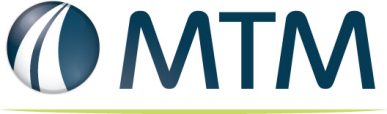 Title:  Rhode Island/MTM EDI Implementation MeetingDate:  Monday, November 26, 2018	Dial In: 1-408-792-6300 	Code:  807 659 133MTM AttendeesRanichandhira Nandakumar, EDI DeveloperGilu Chathaparampil, EDI DeveloperJosh Heidbrier, EDI DeveloperJon Cline, Manager, Product Delivery, Business TechnologyStacy Brune, Manager Business Implementation Valerie Barr, Director, Business ImplementationEOHHS AttendeesMario OlivieriMarlanea PeabodyJason LyonMaria NarishkinJanuary AngelesKristen Sousa Hector RiveraEric Ninneman - DXCMary Jane Nardone - DXCSandra BatesRajesh  TalapaneniScott GellarStephen Fugate - DXCAgenda Topics:EDIEligibilityMedicaid File Testing834 looks good and we have received all we need for thatDXC to send a change file for MTM to process – w/o 12/3 or 12/10TANF File TestingMedicaid IDs or Other Identifying Number Gender Code and Case# MTM should have this new test file on the SFTP site. MTM confirmed receiptWe processed and looks goodPhone Number – MTM CCR will need to collect where missingAddresses – MTM CCR will need to collect where missingRI TANF only – will not have an identifier on the eligibility fileSSN only way to identify them – MTM does not recommend intake of this number for HITRUST security purposesMTM could create our own number to identify themMay have to look them up by name, DOB, - defer to CC how to operationalizeProduction file – 12/8/2018 for both groups.Action Item LogAction Item LogAction Item LogAction Item LogAction Item LogTask Number / ItemTask Number / ItemOwnerStatusDue DateETP Historical dataEOHHAIn Progress11/19/2018State Fiscal Calendar for eligibility deliveryDXCComplete10/15/2018MTM sign up as ProviderMTMComplete10/19/2018B2B Secure Email FormEOHHSComplete11/5/2018TANF PaymentEOHHSComplete10/15/2018Eligibility test file EOHHSComplete11/9/2018